The black polygons are showing the inundated areas for one flood event starting from 3:00:00 5/28/2007 till 3:00:00 5/31/2007. These contour lines and inundated areas were prepared by Matlab and ArcGIS.Spillway was defined by green oval in all the maps.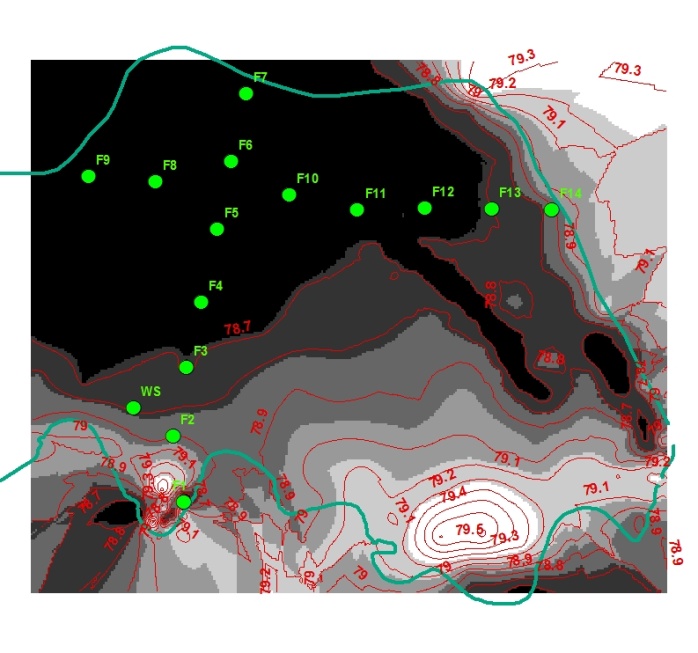 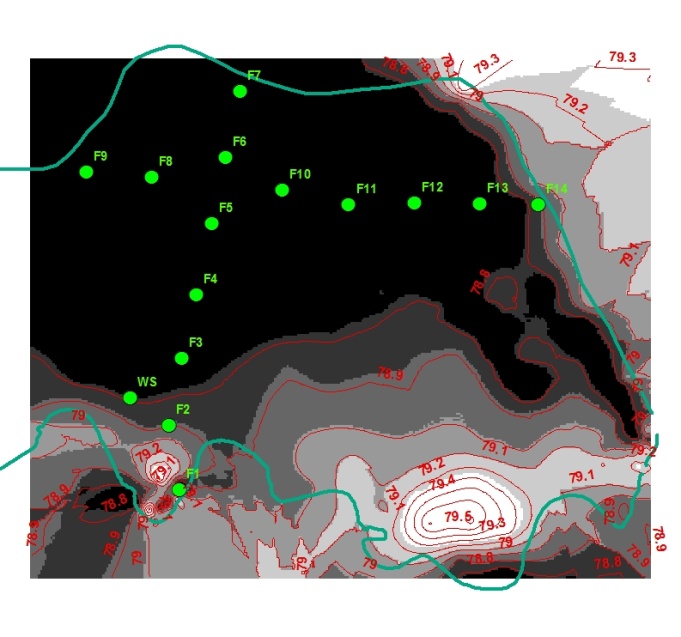 After 1  hrAfter 8 hrs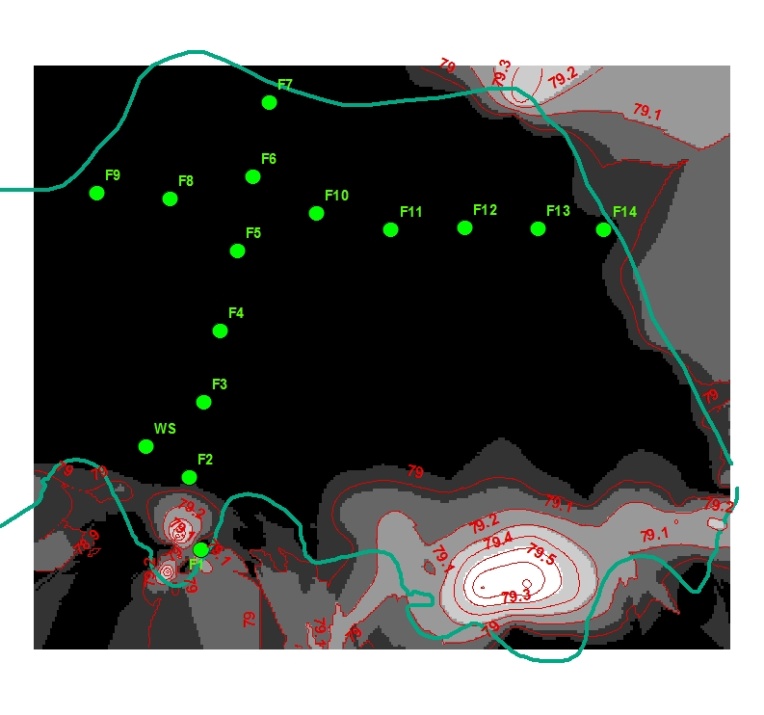 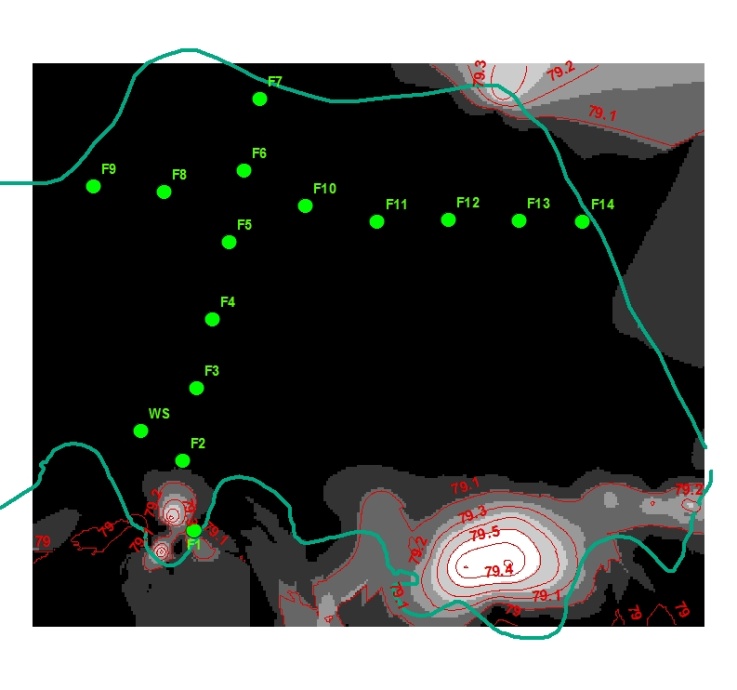 After 15hrsAfter 22hrs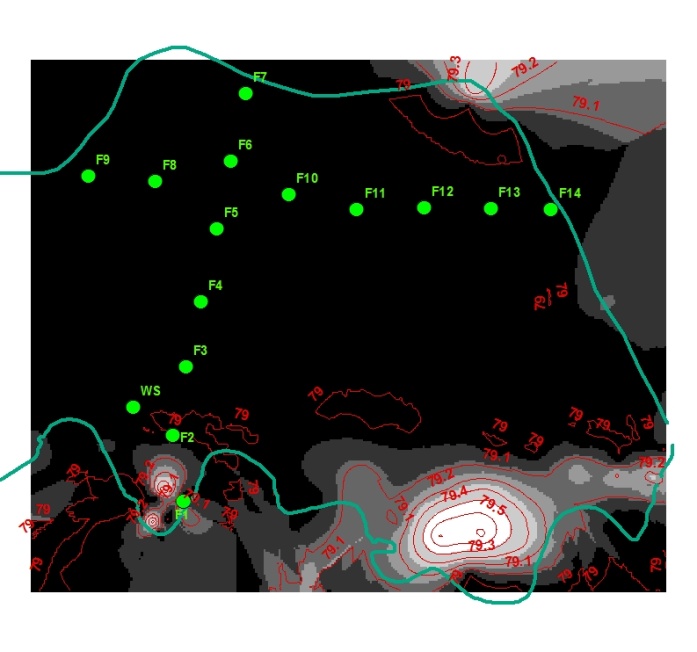 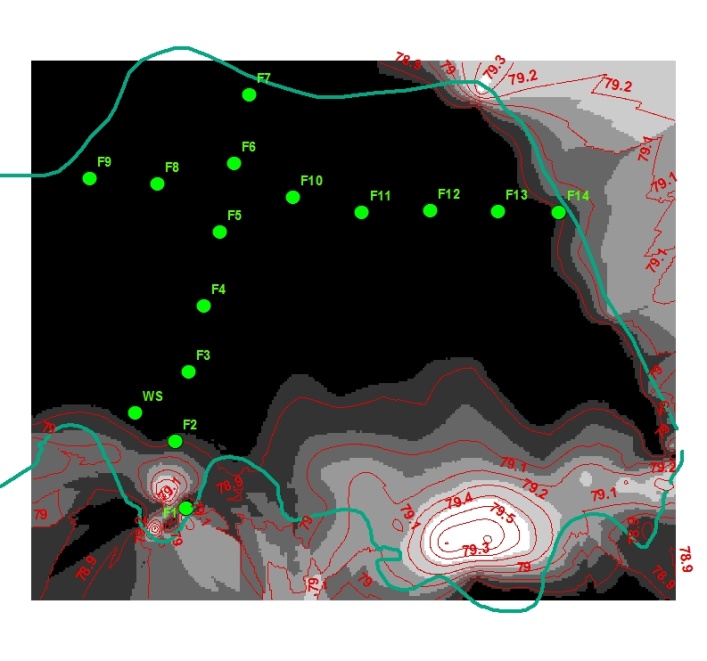 After 29hrsAfter 36hrs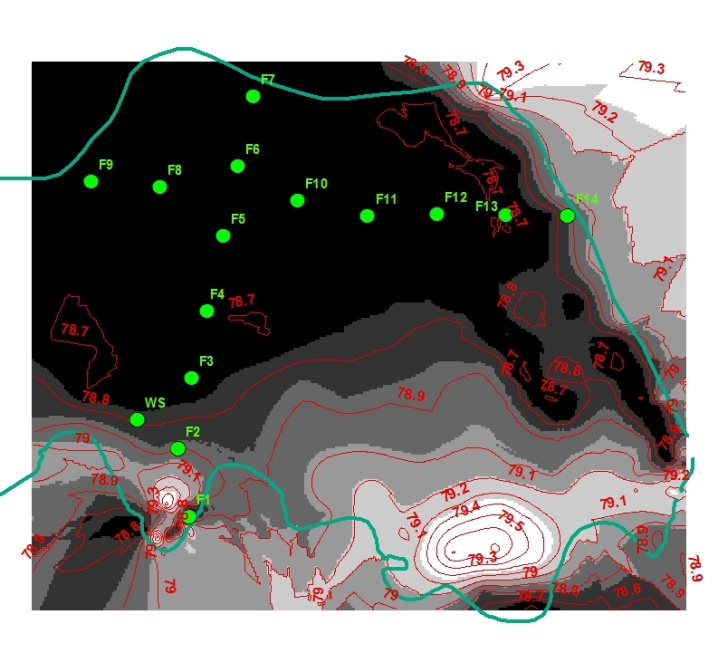 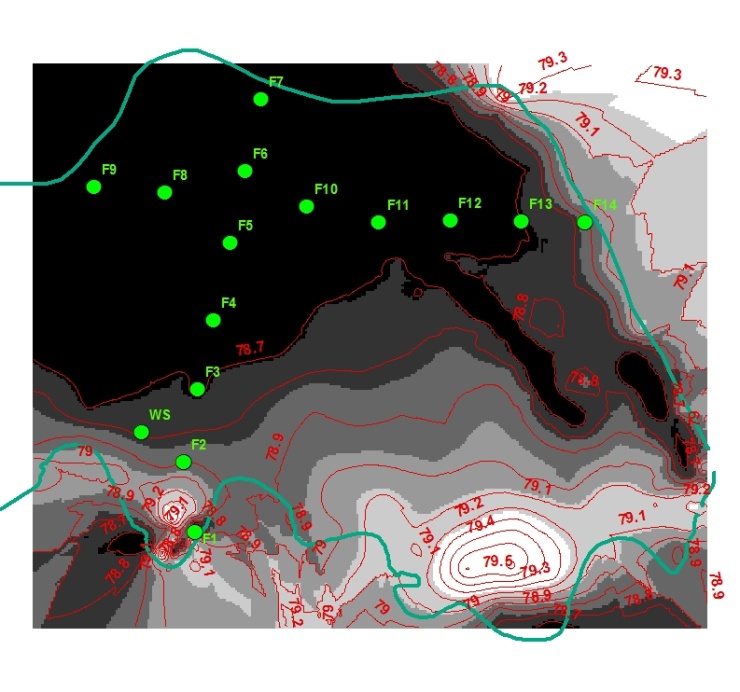 After 43hrsAfter 50hrs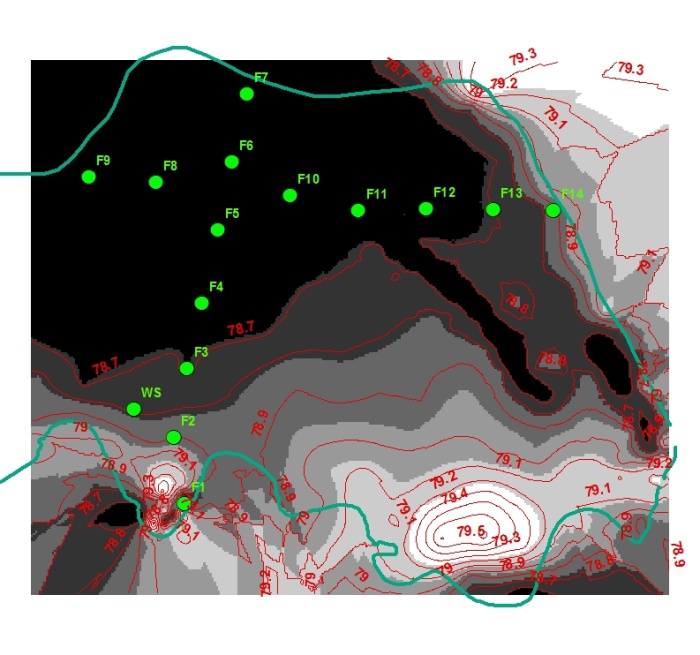 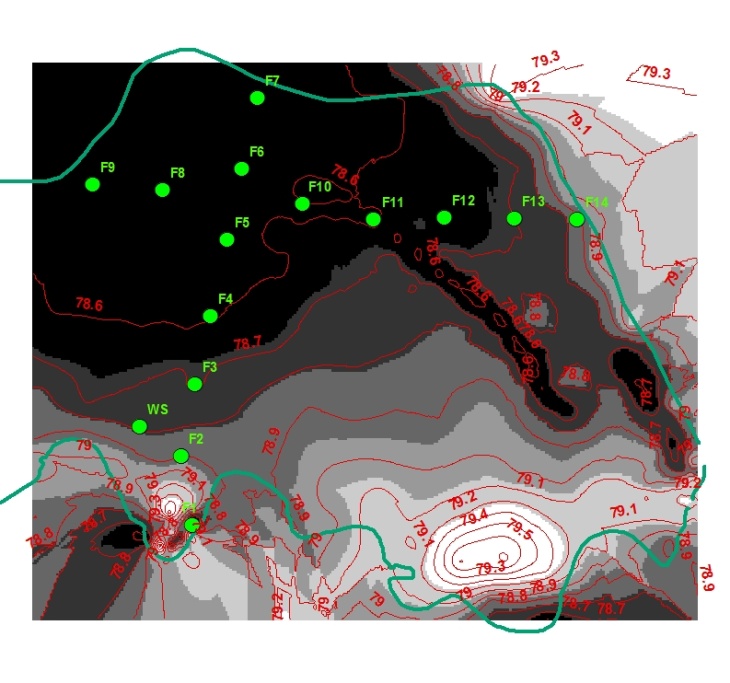 After 57hrsAfter 64hrs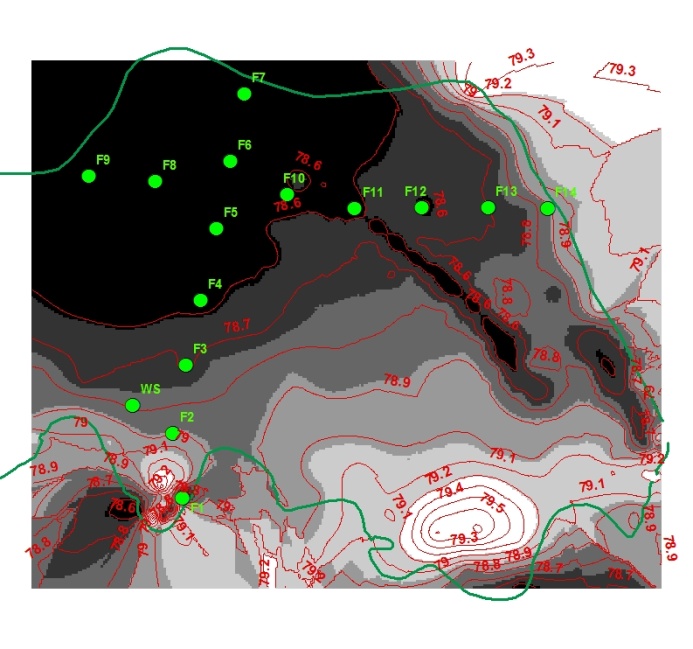 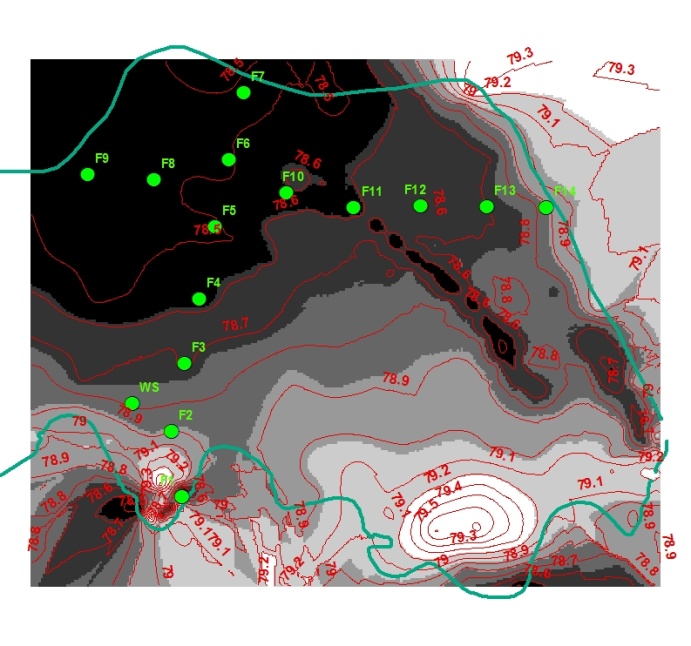 After 71hrsAfter 73hrs